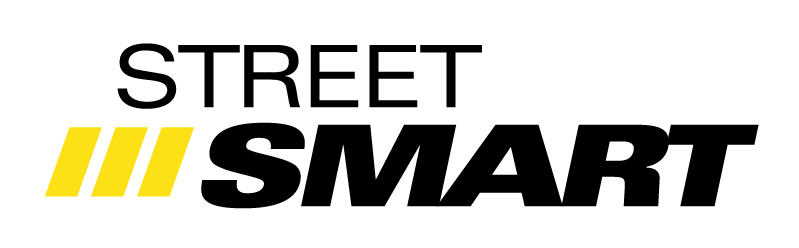 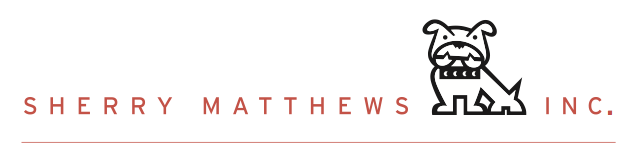 METROPOLITAN WASHINGTON COUNCIL OF GOVERNMENTSSPRING 2013 EARNED MEDIA COVERAGE DRAFTStreet Smart Public Education Campaign Below is an in-progress list of media coverage from the spring 2013 Street Smart campaign. Audience reach and publicity valuation require additional research to be determined. A full summary will be submitted upon completion.RADIO COVERAGEONLINE COVERAGETELEVISION COVERAGEDATETIME
(total run time)STATIONSHOW4/09/201304:00 pm 
(0:52)WTOP-FM4:00pm news4/09/201306:00 pm 
(2:26)WTOP-FM6:00pm news4/10/20135:00 am(2:32)WTOP-FM5:00am news4/10/201310:00 am 
(2:25) WMAL-FMChris PlanteDATEMEDIA OUTLETFORMAT4/9/2013MyFoxDC.comOnline (video)4/9/2013TVWFDC.com (Univision)Online (video)4/9/2013DCist.comOnline4/10/2013Greater Greater WashingtonOnline (blog)4/10/2013TheWashCycle.comOnline (blog)4/10/2013CBS Washington LocalOnline (audio)4/10/2013WTOP.comOnline (audio)4/11/2013WJLA.comOnline (video)4/13/2013Washington TimesOnline4/13/2013Alexandria News Online4/15/2013Washington PostOnline4/19/2013Gazette.netOnline4/20/2013Silver Spring PatchOnline4/20/2013Bethesda PatchOnline4/20/2013Washington PostOnline4/25/2013TheSentinal.comOnline4/30/2013Clarendon-Courthouse-Rosslyn PatchOnline4/9/2013TVWFDC.comOnline (video)5/8/2013InsideNOVA.comOnline5/9/2013Gazette.netOnlineDATETIMESTATIONSHOWESTIMATED AUDIENCE4/9/20134:30amWJLA (ABC)Good Morning Washington at 4:30AM12,5514/9/20135:00amWTTG (FOX)Fox 5 Morning News at 5AM38,4024/9/20135:00amNews Channel 8Morning Report at 5am4,6354/9/20136:00amWTTG (FOX)Fox 5 Morning News at 6AM70,7694/9/20136:00amNews Channel 8Morning Report at 6am4,7544/9/20138:00amNews Channel 8Morning Report at 8am6,1394/9/20132:00pmNews Channel 8Afternoon Report at 2pm6,1724/9/20123:00 pm News Channel 8Afternoon Report at 3pm 8,0744/9/20135:00pmWJLA (ABC)ABC 7 News at 5pm 53,8404/9/20135:00pmWTTG (FOX)Fox 5 News at 5PM58,0824/9/20136:00pmWZDZ (Telemudo)Telenoticias Washington at 6PM9,1234/9/201310:00pmWTTG (FOX)Fox 5 News at 10PM153,0934/9/201311:00pmWZDZ (Telemudo)Telenoticias Washington at 11PM6,5304/10/20135:00amWTTG (FOX)Fox 5 Morning News at 5AM38,4024/11/201310:00am News Channel 8NewsTalk at 10am 8,5194/11/20131:00pmNews Channel 8NewsTalk at 1pm5,6274/12/20134:00pmWRC (NBC) News 4 at 4pm85,3084/14/20137:00amWRC (NBC)News 4 Today at 7am (Viewpoint)70,8594/14/201310:00pmWTTG (FOX)Fox 5 News at 10PM78,766TOTAL 719,645